Year 2 Maths Day 3 Telling the Time		Day 3 29.4.2020You can write the answers below or on the google docs. If your parents find it easier, they can print out this sheet and upload it on Google Classroom, when you have finished it.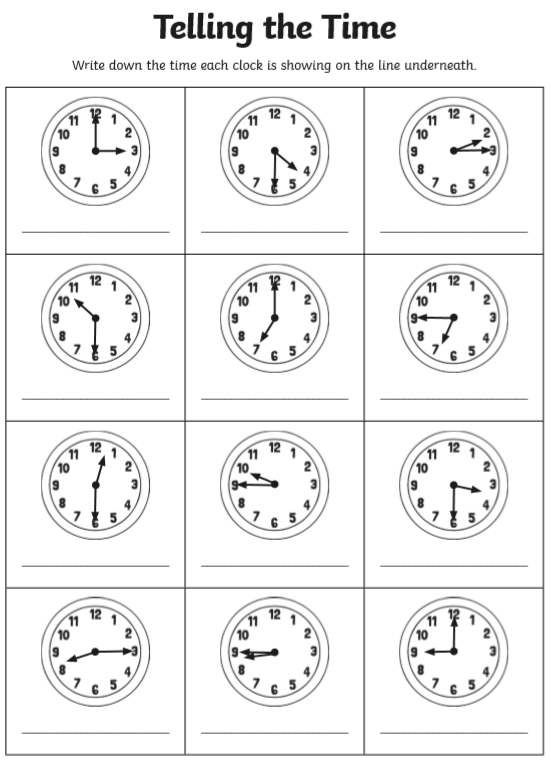 